ST. PETER’S PRIMARY SCHOOL			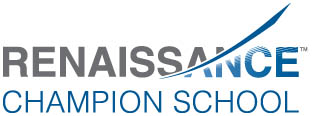 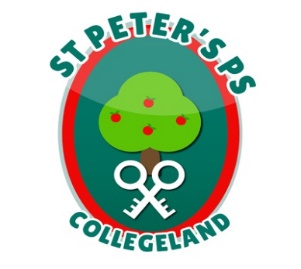 90 Collegelands RdCharlemontMoy		Co. TyroneBT71 6SWTel:  028 87 784620Mob: 07860775105 Website: www.stpeterscollegeland.com                                                                  20th March 2020‘Learning is Fun… Together as One’Dear Parents,Following the Education Ministers announcement Thursday 19th March we in St Peter’s PS Collegeland are putting together a plan of action to try and cater for the needs of “Key Workers”This plan will, by necessity, be a fluid one and subject to change in line with guidance as this situation evolves.Firstly, it is vitally important that the school is aware how many children of key workers will be attending school on Monday morning. With this in mind, if you are an identified key worker, please make contact with school by 2pm on Saturday 21st March to inform school if your child will be attending. This can be by phone or e-mail. School Mobile: 	07860775105Email:		info@stpeters.collegelands.sch.co.ukBefore contacting school, please pay particular attention to the following points. Schools will not be able to operate a ‘normal’ school day. Points to consider A list of key workers, issued by the Department of Education is listed overleaf. Only children with BOTH parents working as key workers, and both parents out at work at the same time should consider attending school. In single parent families, the individual parent MUST be a key worker. If possible, alternative childcare arrangements should be sought before deciding to send                your child to school. For example, with other family members, friends etc. Please try and               use schools as a last resort. This is to try and limit the number of children and adults                together in a small space in line with recent social distancing guidance. Your children may have to bring in sanitiser/soapThe school’s normal opening and closing time will apply: 9am – 2.50pm. Children attending will be not required to wear their school uniform. Please be advised                that schools will be performing childcare duties, rather than teaching, as not all               teachers are currently available to teach specific year groups and teachers are working               to provide online / remote learning. We would ask that you pay attention to the points outlined above before deciding to send your child to school. Obviously, it goes without saying, if your only option is to send your child to school, we will look after them in order to support you in your important role.Take care and God BlessJim McAlindenKey Worker listKey workers are those who are maintaining essential public services during the Covid-19 response.  The definition of key worker will be flexible and dependant on the circumstance and requirements over the course of this critical period.  There will be flexibility shown on the definition of key workers to ensure all those who need support receive it. The list is not prescriptive.  However, to give some guidance the following outlines the broad categories of what would be defined as a key worker;•           Health and Social Care. This includes doctors, nurses, midwives, paramedics, social workers, home carers and staff required to maintain our health and social care sector•           Education and childcare. This includes nursery and teaching staff, social workers and those specialist education professionals who will remain active during the Covid-19 response•           Public safety and national security.  This includes civilians and officers in the police (including key contractors), Fire and Rescue Service, prison service and other national security roles•           Transport. This will include those keeping air, water, road and rail transport modes operating during the Covid-19 response•           Utilities and Communication.  This includes staff needed for oil, gas, electricity and water (including sewage) and primary industry supplies, to continue during the Covid-19 response, as well as key staff in telecommunications, post and delivery, services and waste disposal•           Food and other necessary goods.  This includes those involved in food production, processing, distribution and sale, as well as those essential to the provision of other key goods (e.g hygiene, medical etc)•           Other workers essential to delivering key public services•           Key national and local government including those administrative occupations essential to the effective delivery of the Covid-19 response